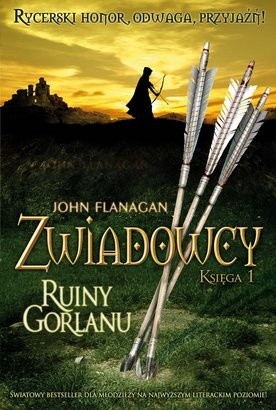 „Zwiadowcy” to intrygująca, kilkunastotomowa seria książek przygodowych autorstwa Johna Flanagana. Głównym przesłaniem dzieł jest ukazanie, jak ważna jest przyjaźń i wspólne cele, które potrafią jednoczyć nawet obce sobie osoby. Saga opiera się na historii Willa z królestwa Araluen. 16-letni chłopak mieszka w biednym sierocińcu, a jego największym marzeniem jest dostanie się do szkoły rycerskiej w „Dniu Wyboru”. Nastolatek jest jednak zbyt drobny, by stać się rycerzem. Jednak tajemniczy Halt, który jest jednym z najpotężniejszych zwiadowców, oferuje mu pracę. Will ma dołączyć do Korpusu Zwiadowców - elitarnej formacji królewskiej. Chłopak od razu zgadza się na propozycje i staje się czeladnikiem Halta. Chłopak cierpliwie pobiera lekcje u swojego mistrza, przeżywając z nim mnóstwo mrożących krew w żyłach przygód i bitew, aby osiągnąć w końcu status pełnoprawnego zwiadowcy i działać w interesie królestwa. 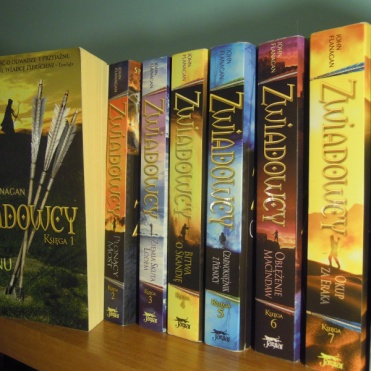 Początek formularzaDół formularza